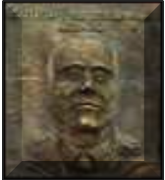 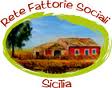 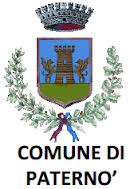          I. P. A. A. “Santo Asero”        PATERNO’ ISTITUTO/AZIENDA_______________________________________________________________________________________INDIRIZZO_______________________________________________________________________________________Telefono: 					E-mail:N. Studenti che parteciperanno _______________________________________________________STAND 					SI					NOProdotti da esporre e/o degustare______________________________________________________________________________________________________________________________________________________________________________Prenotazione________________________________________________________________________________Pranzo					 SI					NOIstituzione di laboratori  ___________________________________________________________________Per Informazioni e/o adesioni:fattoriesocialisicilia@virgilio.it Fax: 095/7631805;ctis016003@pec.istruzione.it, Fax: 095/857752